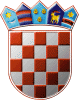   REPUBLIKA HRVATSKAVARAŽDINSKA ŽUPANIJA    OPĆINA SVETI ILIJA     Općinski načelnikKLASA:060-01/16-02/01 
URBROJ:2186/08-16-01 
Sveti Ilija, 31. svibnja 2016.Temeljem članka 6. Odluke o javnim priznanjima Općine Sveti Ilija ("Službeni vjesnik Varaždinske županije" broj 17/16) Općinski načelnik raspisujeJAVNI POZIV za podnošenje prijedloga za dodjelu javnih priznanja Općine Sveti IlijaI.Objavljuju se uvjeti i rok za podnošenje prijedloga za dodjelu javnih priznanja Općine Sveti Ilija. II. Javna priznanja Općine Sveti Ilija su: Povelja počasnog građanina Općine Sveti IlijaPočasnim građaninom Općine Sveti Ilija može se proglasiti građanin Republike     Hrvatske ili druge države koji je svojim radom, znanstvenim ili političkim djelovanjem značajno pridonio napretku i ugledu Općine, ostvarivanju i razvoju demokracije u Republici Hrvatskoj ili svijetu te uspostavljanju mira i napretku čovječanstva uz uvjet da nema prebivalište na području Općine.Nagrada za životno djelo Općine Sveti IlijaNagrada za životno djelo Općine Sveti Ilija dodjeljuje se fizičkim osobama za osobite uspjehe u razvoju društvenih i političkih odnosa te unaprjeđenje gospodarstva, obrazovanja, znanosti, kulture, sporta, zdravstva, socijalne skrbi i drugih javnih djelatnosti posebno značajnih za Općinu kada se ocjeni da je određena osoba sve svoje objektivne mogućnosti utkala u odnosno djelo i u tome postigla svoj neponovljiv rezultat u odnosnom području.Nagrada Općine Sveti IlijaNagrada Općine Sveti Ilija dodjeljuje se fizičkim i pravnim osobama za osobite uspjehe u razvoju društvenih odnosa i unaprjeđenja djelatnosti iz stavka 2. ovog članka koje su od posebnog značaja za Općinu. Zahvalnica Općine Sveti IlijaZahvalnica Općine Sveti Ilija dodjeljuje se fizičkim i pravnim osobama za uspjehe postignute u razvoju društvenih odnosa i unaprjeđenju djelatnosti iz stavka 2. ovog članka koje su od značaja za Općinu.  Medalja Općine Sveti IlijaMedalja Općine Sveti Ilija dodjeljuje se građanima Općine, ostalim građanima Republike Hrvatske te građanima drugih zemalja za opći razvoj demokracije, napredak čovječanstva i druge zasluge. III.Pravo predlaganja osoba za dodjelu javnih priznanja Općine Sveti Ilija imaju članovi Općinskog vijeća, općinski načelnik, mjesni odbori, građani, udruge građana, političke stranke i druge fizičke i pravne osobe.IV.Prijedlozi za dodjelu javnih priznanja Općine Sveti Ilija moraju biti podneseni u pisanoj formi te obavezno moraju sadržavati sljedeće podatke:            1. ime i prezime odnosno naziv podnositelja prijedloga	2. prebivalište ili sjedište podnositelja prijedloga	3. osnovne podatke o fizičkoj ili pravnoj osobi koja se predlaže za pojedino javno priznanje	4. vrstu javnog priznanja te iscrpno obrazloženje prijedloga odnosno postignuća i doprinosa radi kojih se predlaže dodjela javnog priznanja Općine Sveti Ilija. Uz prijedlog predlagatelj je dužan priložiti odgovarajuću dokumentaciju (objavljene radove, analize, stručne kritike i sl.) kojom obrazlaže svoj prijedlog. Prijedlozi za dodjelu javnih priznanja Općine Sveti Ilija moraju biti potpisani od ovlaštene osobe i ovjereni pečatom (ukoliko ga predlagatelj posjeduje). Prijedlozi koji nisu podneseni u skladu s odredbama Odluke o javnim priznanjima Općine Sveti Ilija  ("Službeni vjesnik Varaždinske županije" broj 17/16) neće se uzeti u razmatranje. V.Kriteriji za dodjelu Javnih priznanja Općine Sveti Ilija su sljedeći:	1.) Najbolji rezultati postignuti u teorijskom ili praktičnom radu na pojedinom području djelovanja	2.) Objavljena, prikazana, izložena, izvedena ili na drugi način prezentirana i nagrađena ostvarenja tijekom protekle godine ili proteklog razdoblja	3.) Obilježavanje godišnjica osnutka i djelovanja na način koji promovira Općinu Sveti Ilija	4.) Uživanje ugleda uzornog stručnjaka, djelatnika i voditelja odnosno uzorne tvrtke, udruge građana i druge pravne osobe. VI.O javnim priznanjima Općine Sveti Ilija odlučuje Povjerenstvo za dodjelu javnih priznanja Općine Sveti Ilija. Povjerenstvo za dodjelu javnih priznanja Općine Sveti Ilija Odluku o dodjeli javnih priznanja dostavlja Općinskom vijeću Općine Sveti Ilija na donošenje. Povjerenstvo za dodjelu javnih priznanja Općine Sveti Ilija može od podnositelja prijedloga zatražiti i dopunske podatke, odnosno dokumentaciju koja se odnosi na podnijeti prijedlog, a može i promijeniti vrstu javnog priznanja, uz suglasnost podnositelja prijedloga. Podnositelj prijedloga može svoj prijedlog povući.VII.Prijedlozi za dodjelu javnih priznanja s  pripadajućom dokumentacijom dostavljaju se Povjerenstvu za dodjelu javnih priznanja Općine Sveti Ilija neposredno u Jedinstveni upravni odjel Općine Sveti Ilija svakog radnog dana do 14:00 sati ili poštom preporučeno u zatvorenoj omotnici na adresu:Općina Sveti IlijaPovjerenstvo za dodjelu javnih priznanja Općine Sveti IlijaTrg Josipa Godrijana 242 214 Sveti Ilija"Za dodjelu javnih priznanja Općine Sveti Ilija" VIII.Prijedlozi za dodjelu javnih priznanja Općine Sveti Ilija dostavljaju se zaključno sa 10. lipnja 2016. godine do 15:00 sati. 									Općinski načelnik									Marin Bosilj, dipl. ing., v.r.